Name: _________________________________ Date: _______________ Period: ____________Geometry – Proof Practice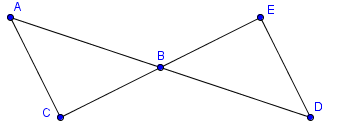 1. Given:    Prove: 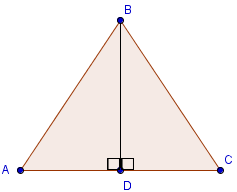 2. Given: D is the midpoint of,     Prove:  3. Given: C is the midpoint of, C is the midpoint of  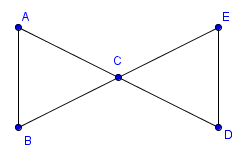     Prove: 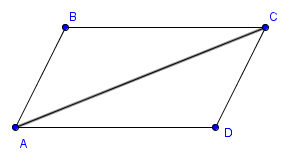 4. Given:,     Prove:   StatementReasonGivenGivenVertical angles are congruentASA PostulateStatementReasonD is the midpoint of GivenGivenDefinition of midpointReflexive PropertySAS PostulateStatementReasonC is the midpoint of GivenC is the midpoint of GivenDefinition of midpointDefinition of midpointVertical angles are congruentSAS PostulateStatementReasonGivenGivenParallel lines make Alternate Interior Angles congruent.Reflexive PropertyAAS Postulate